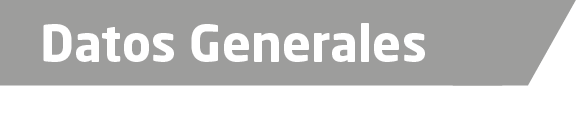 Nombre Gerardo Cabrera RincónGrado de Escolaridad Licenciado en DerechoCédula Profesional (Licenciatura) 7544238Teléfono de Oficina 789-89-4-14-05Correo Electrónico lic-cabrera@live.comDatos GeneralesFormación Académica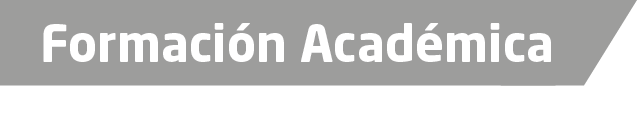 2004-2009Universidad Autónoma de Tamaulipas “Tampico - Madero” Estudios de Licenciatura en Derecho.Trayectoria Profesional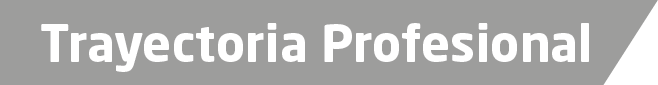 2015 a la FechaFiscal con Residencia en el Municipio de Tempoal, Veracruz2014 a 2014Asistente Jurídico encargado del Área Laboral en el Corporativo Jurídico Vera Veites, en la Ciudad de México2013 a 2014Catedrático en el  Centro de Estudios Superiores Noroeste de Veracruz, en la ciudad de Panuco, Veracruz2013 a 2014Asistente Jurídico  del H. Ayuntamiento de Panuco, Veracruz, donde  se brinda Asesoría jurídica y contenciosa al servicio del municipio.2012 a 2013Asistente Jurídico encargado del Área Laboral en el Corporativo DERCO, en la Ciudad de Tampico, TamaulipasConocimiento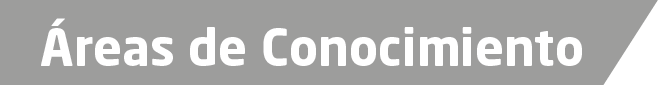 Derecho LaboralDerecho CivilDerecho Penal